NAME: ___________________________________	CLUB:________________Good citizenship at home and at schoolWhat kind of man or woman do you want to be? Look around and find the qualities you would like to see in yourself.Some of the qualities of a good citizen:_ Obedience: ____________________________________________._ Self reliance: ___________________________________________._ Thoughtfulness: _________________________________________._ Dependability: __________________________________________._ Co-operation: ___________________________________________.What other qualities do you see around you in other people? Why is it necessary to become a good citizen? How to be a thinking citizen, not a thoughtless one. In many countries, Pathfinders are considered model citizens. What can you do to strengthen that reputation in your country?Your teachers have a great responsibility and have a big influence in your life. Whatis their responsibility? Discuss the following questions: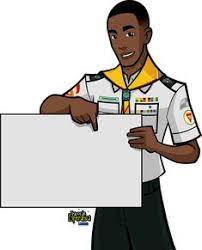 You are an ambassador of God and as such, you care for those around you at home, at School and in your Community. 